AQA BiologyRequired Practical 5- Enzymes 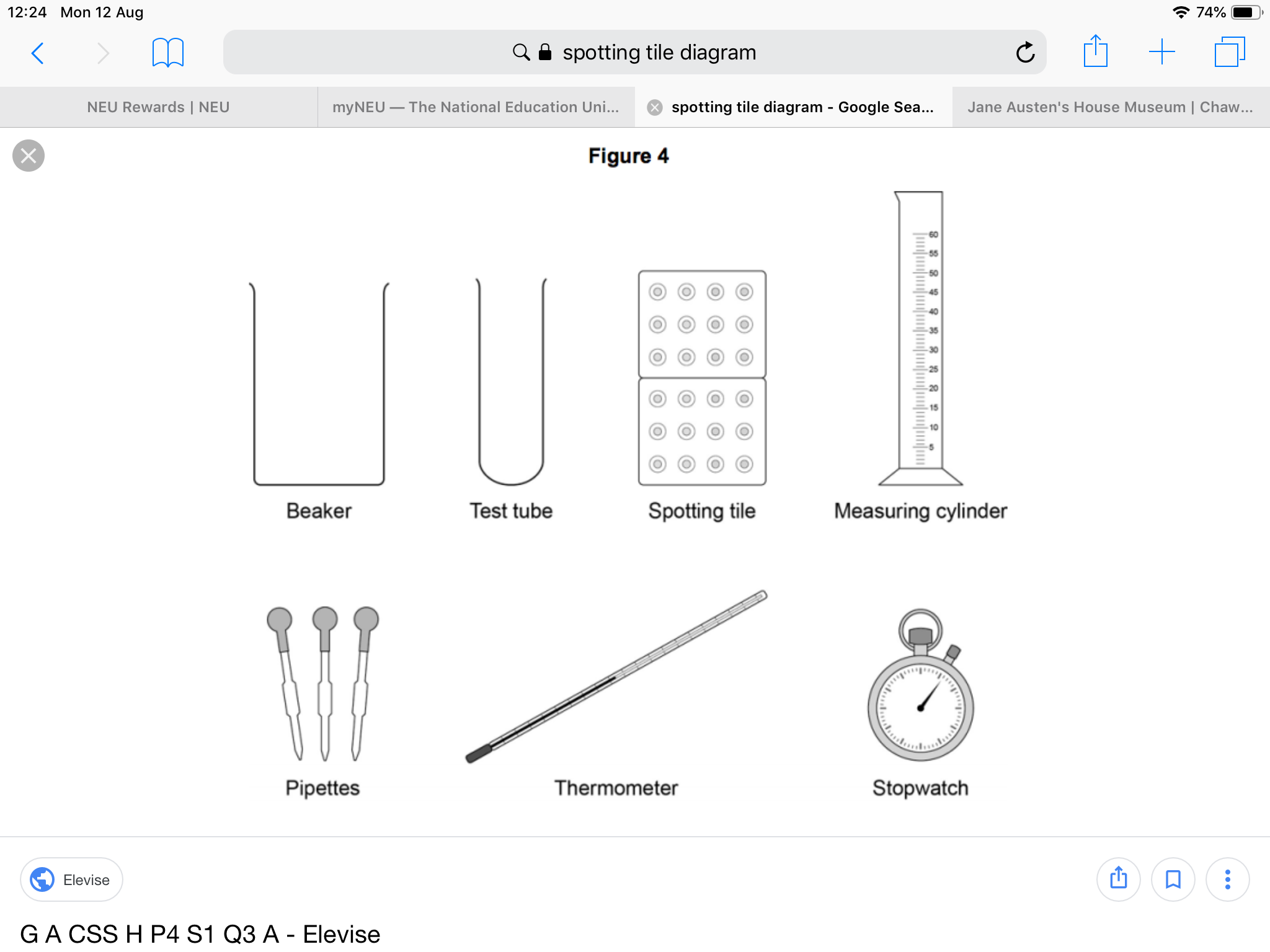 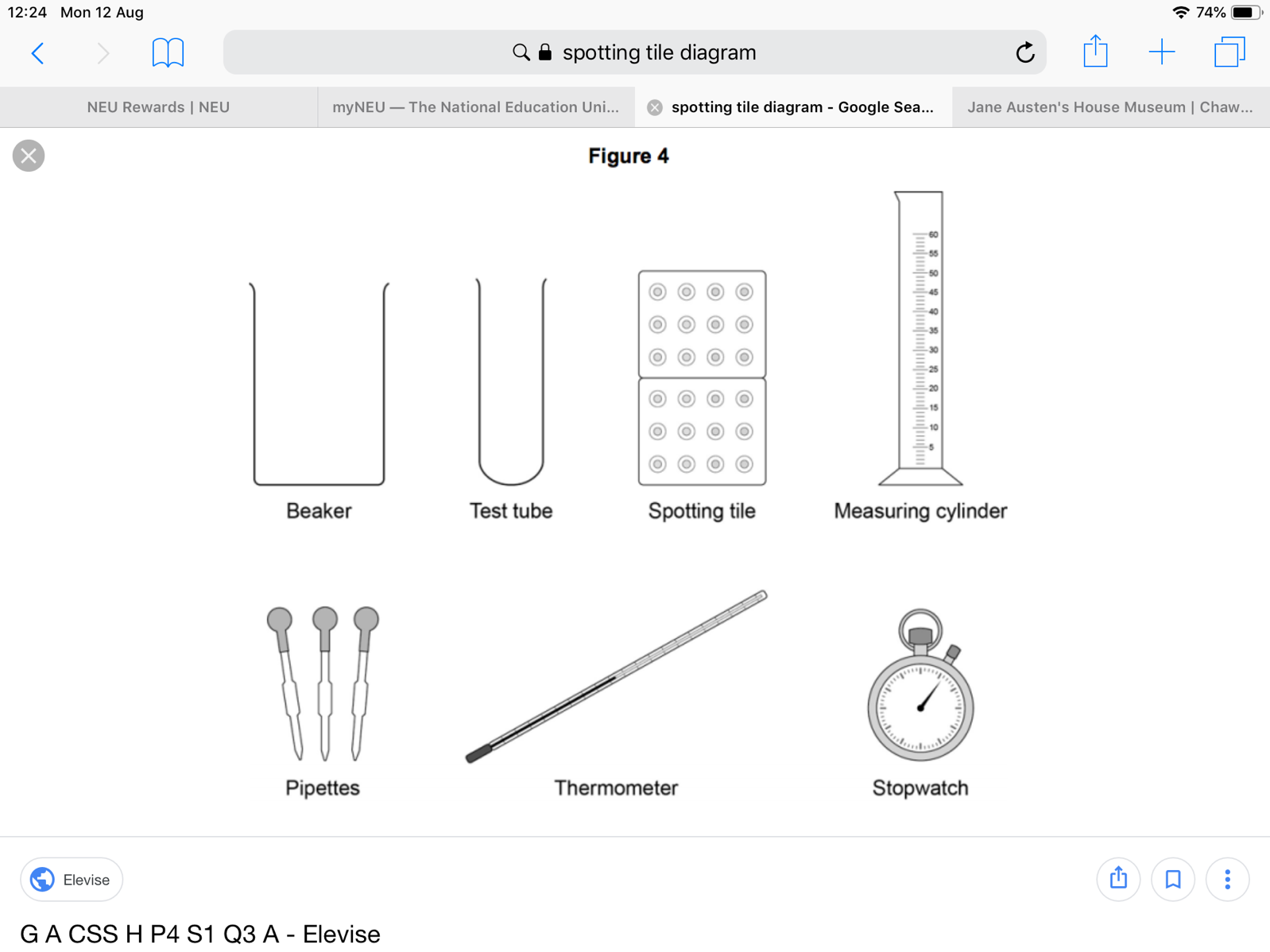 Results 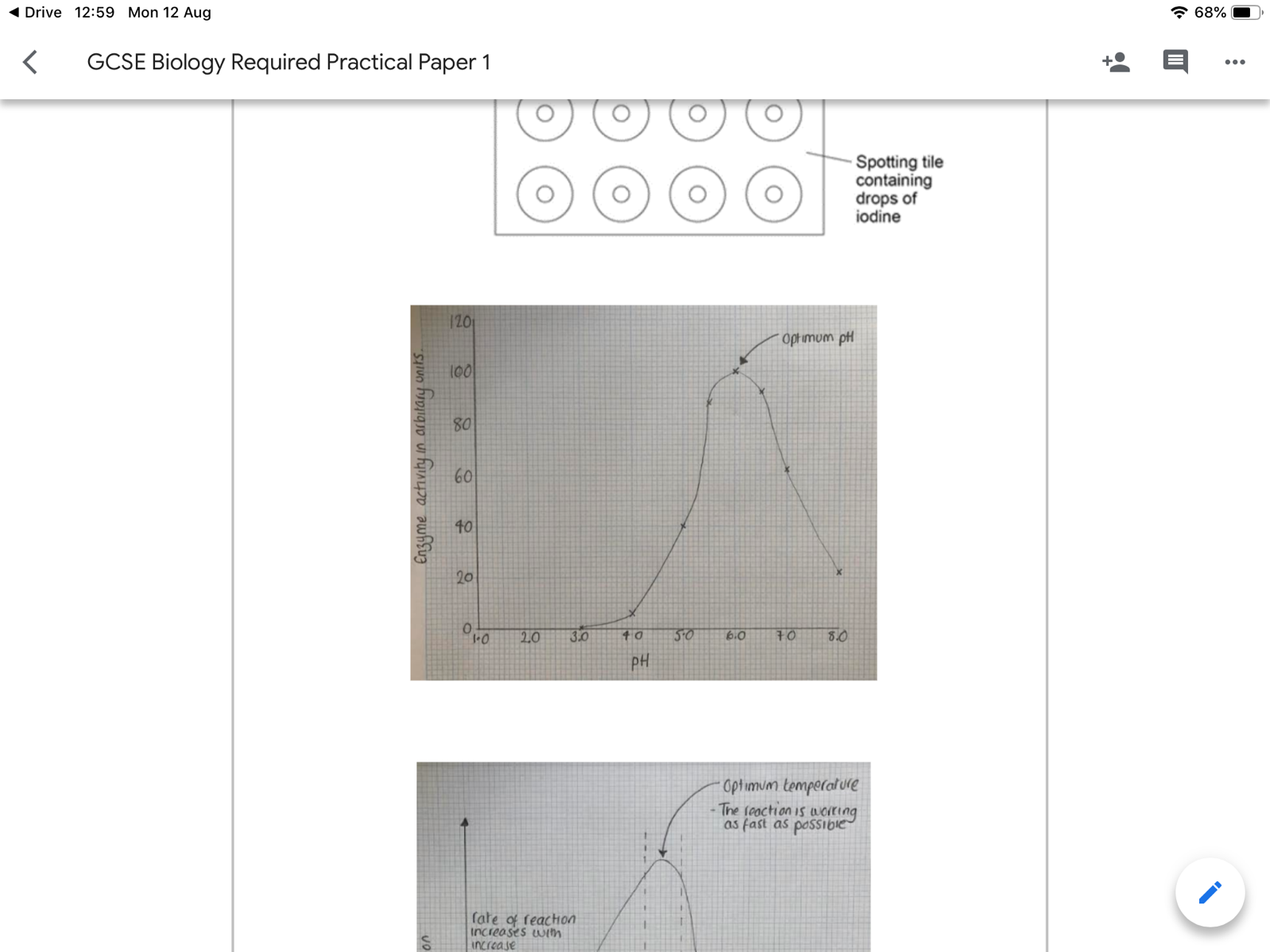 Use your graph to describe how pH affects the rate of reaction of amylase. Why does the graph have this shape?………………………………………………………………………………………………………………………………………………………………………………………………………………………………………………………………………………………………………………………………………………………………………..………………………………………………………………………………………………………………………………………………………………………………………………………………………………………………………………………………………………………………………………………………………………………..Exam PracticeSuggest why it is important to have a drop of iodine in the spotting tile as a zero time (1 mark).……………………………………………………………………………………………………………………………………………………………………………………………………………………………………………………………………………………………………………………………………………………………..This experiment tests how pH affects the rate of an enzyme-controlled reaction. Identify two other factors that would affect the rate of a reaction. (2 marks) …………………………………………………………………………………………………………………………………………………………………………………………………………………………………………………………………………………………………………………………………………………………….pHTime taken for amylase to break down starch (secs)